NOTE D’INFORMATION RELATIVE AU YOUTH-LED SOLUTIONS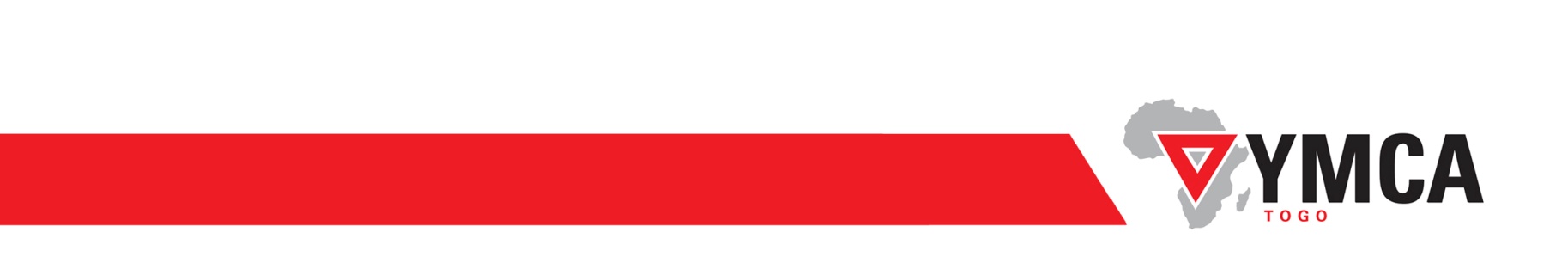                                     SUMMIT DE AAYMCADans le cadre du programme from Subject to Citizen (S2C) de l’Alliance Africaine des YMCA (AAYMCA), un appel à candidature pour le recrutement des jeunes de YMCA vient d’être lancé pour prendre part à un sommet qui aura lieu du 21 au 25 Juin 2020 à San Francisco, aux Etats Unis d’Amérique et qui sera facilité par l’Alliance Mondiale des YMCA.Tout membre de YMCA-Togo intéressé par le présent avis peut faire acte de candidature dès réception de cet avis.En plus des critères de sélection de AAYMCA, le membre de YMCA-Togo doit remplir les conditions suivantes :Etre membre du YMCA Togo depuis au moins deux ans et être à jour de ses cotisations annuelles ;Avoir une lettre de recommandation de l’union locale de provenance signée du/de la Président(e). Envoyé une copie de sa candidature à l’adresse suivante : secretariat@ymcatogo.org NB : Les preuves de paiement de la cotisation de membre et d’ancienneté au sein du YMCA ainsi que la lettre de recommandation sont à envoyées uniquement à l’adresse ci-dessus, elles ne doivent pas figurer dans les pièces à envoyer à l’Alliance AfricaineLe Secrétaire Général